REGULAR MEETINGFEBRUARY 21, 2019A Regular Meeting of the Town Board of the Town of Hampton, County of Washington and the State of New York was held at the Town Hall, 2629 State Route 22A, Hampton, New York on the 21st day of February 2019.PRESENT:    David K. O’Brien------------Supervisor 	           Tamme Taran----------------Councilwoman-came at 7:35pm                       Donald Sady-----------------Councilman 	           Andrea Sweeney------------Councilwoman 	           Roger Weeden---------------Councilman 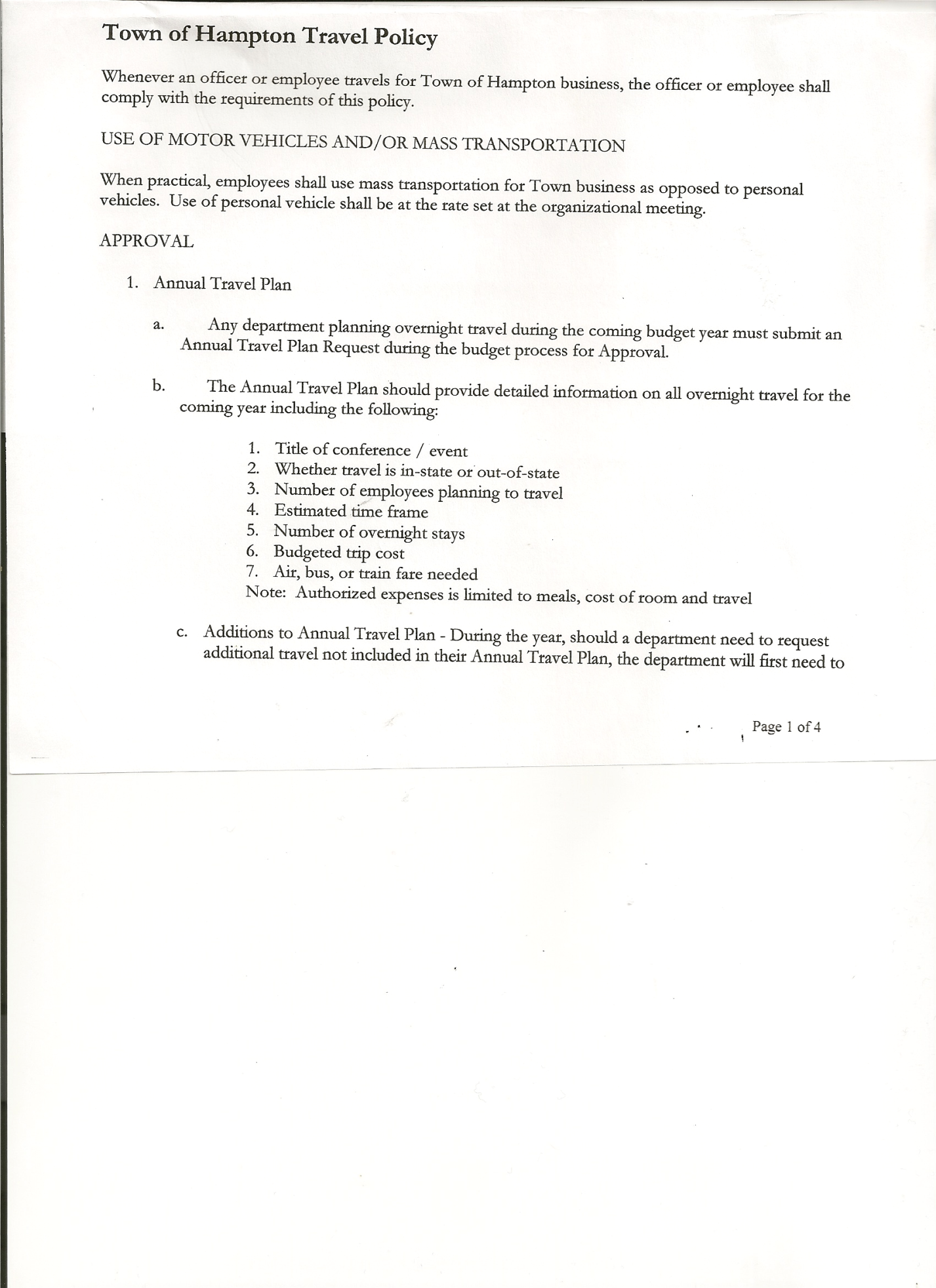                        Rebecca Jones---------------Town Clerk   	           Camilla Shaw----------------Tax Collector/Deputy Town Clerk  	           Herbert Sady, Jr.-------------Highway SuperintendentPlanning Board Member(s):   Matthew Pratt Also present:  no one else presentThe Regular Meeting was called to order by Supervisor O’Brien at 7:30pm, followed by the Pledge of Allegiance. Location of Fire Exits were given.  Quorum of board members present.RESOLUTION NO. 28-2019APPROVAL OF THE MINUTES On a motion of Councilman Weeden, seconded by Councilman Sady, the following resolution was ADOPTED:       Ayes     5        O’Brien, Taran, Sady, Sweeney, Weeden                                  Nays     0RESOLVED, 	that the Regular Town Board Minutes for January 17th, 2019 are approved.Camilla Shaw, Tax Collector- 579 parcels have been so far. Submitted January 2019 report to the Board and also submitted a Bank Statement to the Board for review and signatures.    Larry Carman, Dog Control Officer…submitted his report, which was read by Supervisor O’Brien, copy of report is attached for 1/25/19 – 2/20/19.Supervisor O’Brien received correspondence from Nancy Quell regarding a Shelter Agreement for 2019.  She also indicated there would be a yearly leasing charge of $1000.00.  Supervisor O’Brien is going to try and negotiate a lesser fee.Planning Board Report…  Starting to discuss an Ag & Farmland Protection PlanNext meeting will be March 13th, 2019 @ 7:00pm at the Town Hall Received a letter from Washington County Planning Agency regarding Town of Hampton Site Plan Law, they found this project to be a “matter of essentially local concern”, therefore the Town Planning Board can move forward and take their final action on this project.RESOLUTION NO. 29-2019MOTION BY:  Councilman Donald SadySECONDED BY:  Councilwoman Andrea Sweeney RESOLUTION INTRODUCING PROPOSED LOCAL LAWTO AMEND THE TOWN OF HAMPTON SITE PLAN REVIEW LAW TOWN BOARD MEETINGFEBRUAY 21, 2019        PAGE 2WHEREAS, pursuant to Section 10 of Municipal Home Rule Law, the Town Board of the Town of Hampton (the “Town”) has the authority to adopt local laws; and	WHEREAS, pursuant to Town Law Article 16, the Town Board has the power to adopt local laws including site plan review within the Town; andWHEREAS, the Town currently has a site plan review law; andWHEREAS, the Town’s planning board has reviewed the Town’s site plan review law and recommended certain updates including but not limited to updates regulating solar energy systems within the Town; andWHEREAS, the Town Board does wish to accept such local law amending the Town’s site plan review law and to hold a public hearing thereon; andWHEREAS, the proposal is an “action” under the State Environmental Quality Review Act (SEQRA); andWHEREAS, the action is an unlisted action under SEQRA and the Town Board will undergo uncoordinated review of same pursuant to SEQRA pursuant to an environmental assessment form provided with the draft local law;	WHEREAS, the Town Board is desirous of proceeding with the review and consideration of this proposed Local Law.	NOW, THEREFORE BE IT RESOLVED that the proposed Local Law is hereby accepted for introduction to the Town Board.  A public hearing shall be scheduled for the consideration of the proposed Local Law to be held by the Town Board on March 21st, 2018 at 7:00 p.m. at the Town Hall located at 2629 State Route 22A, Hampton, New York. Copies of the Local Law shall be available at the Town Clerk’s office for review; and be it further RESOLVED, that the Town Clerk is directed to post and publish a notice of said public hearing in Manchester Newspapers (The Granville Sentinel & The Whitehall Times) at least five (5) days before the hearing; and be it further RESOLVED, that the consideration and proposed adoption of this Local Law is an action under the New York State Environmental Quality Review Act (SEQRA).  The Town Board hereby declares that this action is an unlisted action to undergo uncoordinated review; and be it further RESOLVED, that this resolution shall take effect immediately.DATED:  February 21, 2019	       Supervisor O’Brien	 AYE			                   Councilwoman Taran        AYE                                                       Councilman Sady		  AYE                                                       Councilwoman Sweeney   AYE				       Councilman Weeden          AYETOWN BOARD MEETINGFEBRUAY 21, 2019        PAGE 3 RESOLUTION NO. 30-2019TIME CHANGE-PUBLIC HEARINGOn a motion of Councilman Sady, seconded by Councilwoman Taran, the following resolution was ADOPTED:      		 Ayes     5        O’Brien, Taran, Sady, Sweeney, Weeden                                  		 Nays     0RESOLVED, to change the above Public Hearing from 7:00pm to 7:15pm.Herbert Sady, Jr., Highway Superintendent submitted his report, copy of which, is attached.RESOLUTION NO. 31-2019BUDGET AMENDMENT-GENERAL FUNDOn a motion of Councilman Sady, seconded by Councilwoman Taran, the following resolution was ADOPTED:      			By Roll Call Vote:	Supervisor O’Brien		AYE                                  	    	Councilwoman Taran              AYE			            Councilman Sady		 AYE				Councilwoman Sweeney         AYE			            Councilman Weeden               AYERESOLVED that, the following Budget Amendments to the General Fund are approved:Increase Unexpended Balance in the amount of $23,359.04Increase Personnel Personal Service Account A1430.1 in the amount of $4330.00Increase Buildings Contractual Expense Account A1620.4 in the amount of $750.00Increase Contingent Fund Account A1990.4 in the amount of $18,279.04RESOLUTION NO. 32-2019BUDGET AMENDMENT-HIGHWAY  FUNDOn a motion of Councilwoman Taran, seconded by Councilman Sady, the following resolution was ADOPTED:   By Roll Call Vote:	Supervisor O’Brien		AYE                                  	    	                         Councilwoman Taran             AYE			                                     Councilman Sady		 AYE				                         Councilwoman Sweeney        AYE			                                     Councilman Weeden               AYERESOLVED that, the following Budget Amendments to the Highway Fund are approved:Increase Unexpended Balance in the amount of $9,507.09Increase Capital Project Fund Account DA9950.9 in the amount of $9,507.09RESOLUTION NO. 33-2019APPROVAL OF SUPERVISOR’S 2018 YEARLY REPORTOn a motion of Councilman Sady, seconded by Councilwoman Taran, the following resolution was ADOPTED:      		 Ayes     5        O’Brien, Taran, Sady, Sweeney, Weeden                                  		 Nays     0RESOLVED that, the Supervisor’s YEARLY report be accepted as submitted for 2018.                                   01/01/18                                                                                    12/31/18ACCOUNT              BALANCE           RECEIPTS           DISBURSEMENTS      BALANCEGeneral Fund           $  45,022.32	 $102,593.82	             $   99,257.10             $  48,359.04Highway Fund         $  33,144.53        $247,876.79                $ 251,514.23	           $  29,507.09  Equipment Reserve $  76,603.56        $   17,544.82                $            0.00             $ 94,148.38Fire #1                     $          0.00         $   40,800.00                $   40,800.00             $          0.00Fire #2                     $          0.00         $   5,4060.00                $     5,406.00             $          0.00Cemetery	         $   1,695.28         $         15.54                $            0.00              $   1,710.82Totals                      $156,465.69         $414,236.97                $ 396,977.33             $173,725.33All Board Members present signed Supervisor’s Report.TOWN BOARD MEETINGFEBRUAY 21, 2019        PAGE 4 RESOLUTION NO. 34-2019APPROVAL OF SUPERVISOR’S  MONTHLY  REPORTOn a motion of Councilwoman Taran, seconded by Councilman Sady, the following resolution was ADOPTED:      		 Ayes     5        O’Brien, Taran, Sady, Sweeney, Weeden                                  		 Nays     0RESOLVED that, the Supervisor’s Monthly report be accepted as submitted for JANUARY.                                   12/31/18                                                                                    01/31/19ACCOUNT              BALANCE           RECEIPTS           DISBURSEMENTS      BALANCEGeneral Fund           $  48,359.04	 $ 176,976.17	             $   13,171.37             $212,163.84Highway Fund         $  29,507.09        $             .89                $   18,407.42	           $  11,100.56  Equipment Reserve $  94,148.38         $           4.00                $           0.00              $ 94,152.38Fire #1                      $          0.00         $           0.00                $           0.00              $          0.00Fire #2                      $          0.00         $           0.00                $           0.00              $          0.00Cemetery	         $   1,710.82         $             .07                $            0.00              $   1,710.89Totals                      $173,725.33         $ 176,981.13               $   31,578.79             $319,127.67All Board Members present signed Supervisor’s Report.BROADBAND….Supervisor O’Brien is sending out a letter and survey to all residents regarding Broadband.   There are a couple of grants that the Town may be able to apply for.RESOLUTION NO. 35-2019END OF YEAR AUDIT-TOWN CLERK On a motion of Councilwoman Sweeney, seconded by Councilman Sady, the following resolution was ADOPTED:         Ayes     5        O’Brien, Taran, Sady, Sweeney, Weeden                                  		     Nays     0RESOLVED, to accept the Town Clerk’s Audit for 2018.RESOLUTION NO. 36-2019STANDARD WORK DAY and REPORTING RESOLUTIONOn a motion of Councilwoman Taran, seconded by Councilman Sady, the following resolution was ADOPTED:     By Roll Call Vote:	 Supervisor O’Brien		 AYE                                  	    	                         Councilwoman Taran              AYE			                                     Councilman Sady		  AYE				                         Councilwoman Sweeney         AYE			                                     Councilman Weeden               AYERESOLVED, that the Standard Work Day and Reporting Resolution for Elected and Appointed Officials (RS2417-A) be approved.  Copy is attached.The Town Clerk’s report for January, 2019 was submitted to the Board.  The Town Clerk had Board Members review and sign bank reconciliation statements for the Town Clerk Account and Special Town Clerk Account dated January 31st, 2019.RESOLUTION NO. 37-2019AUDIT OF CLAIMSOn a motion of Councilwoman Taran, seconded by Councilman Weeden, the following resolution was ADOPTED:           Ayes     5       O’Brien, Taran, Sady, Sweeney, Weeden                                                       Nays     0RESOLVED that the bills have been reviewed by the Town Board and are authorized for payment in the following amounts.	General Fund 		No.21 through No.42               $  9,328.13 	Highway Fund 	No.11 through No.19               $10,834.72            Total both funds				             $20,162.85 TOWN BOARD MEETINGFEBRUAY 21, 2019        PAGE 5 RESOLUTION NO. 38-2019END OF YEAR AUDIT-Chief Fiscal Officer (Bookkeeper)On a motion of Councilwoman Taran, seconded by Councilman Weeden, the following resolution was ADOPTED:           Ayes         4        Taran, Sady, Sweeney, Weeden                                                       Nays         0				       Abstained 1        O’Brien RESOLVED, to accept the Chief Fiscal Officer (Bookkeeper) Audit for 2018.On a motion of Councilwoman Taran, seconded by Councilman Sady, the meeting adjourned at 8:43pm.   All in favor Aye.Respectfully submitted,Rebecca S. Jones, RMCTown Clerk